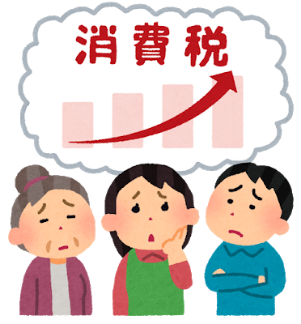 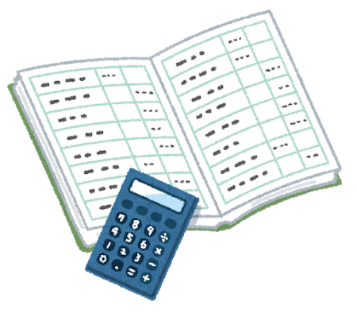 参加希望日第１回　６/４　　　　第２回　６/12　　　　※どちらか○で囲んでください第１回　６/４　　　　第２回　６/12　　　　※どちらか○で囲んでください第１回　６/４　　　　第２回　６/12　　　　※どちらか○で囲んでください事業所名電話番号受講者氏名①受講者氏名②※消費税軽減税率制度について質問等ございましたらご記入ください※消費税軽減税率制度について質問等ございましたらご記入ください※消費税軽減税率制度について質問等ございましたらご記入ください※消費税軽減税率制度について質問等ございましたらご記入ください※本申込書にご記入いただいた個人情報については、当セミナー運営に係る参加者の把握を目的に当会及び講師が利用します。※本申込書にご記入いただいた個人情報については、当セミナー運営に係る参加者の把握を目的に当会及び講師が利用します。※本申込書にご記入いただいた個人情報については、当セミナー運営に係る参加者の把握を目的に当会及び講師が利用します。※本申込書にご記入いただいた個人情報については、当セミナー運営に係る参加者の把握を目的に当会及び講師が利用します。